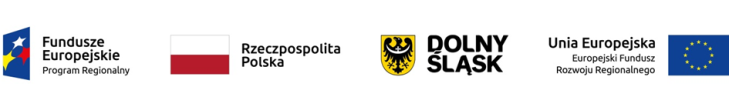 Rozwój e-usług publicznych w Gminie Jelcz-LaskowiceOś priorytetowa 2 Technologie informacyjno-komunikacyjneDziałanie 2.1 E-usługi publicznePoddziałanie 2.1.2 E-usługi publiczne – ZIT WROFCałkowita wartość projektu:          1 680 517,90 PLN
Wkład Funduszy Europejskich:     1 409 462,70 PLNOkres realizacji: 			styczeń 2021 r. – czerwiec 2023 r.Podmioty realizujące projekt: 	Gmina Jelcz-Laskowice, Zespół Ekonomiczno-Administracyjny w Jelczu-LaskowicachCel projektu: rozwój elektronicznych usług publicznych w Gminie Jelcz-Laskowice poprzezwdrożenie systemów wspomagających zarządzanie i komunikację elektroniczną oraz uruchomienie 45 e-usług o wysokim stopniu dojrzałości. Cel projektu zostanie osiągnięty poprzez wdrożenie otwartych systemów teleinformatycznychumożliwiających:wprowadzenie elektronicznego obiegu dokumentów w Urzędzie Miasta i Gminy Jelcz-Laskowice oraz w Zespole Ekonomiczno-Administracyjnym w Jelczu-Laskowicach,uruchomienie 46 e-usług publicznych typu A2A, A2B i A2C, w tym 45 e-usług o co najmniej 3 stopniu e-dojrzałości,udostępnianie on-line informacji sektora publicznego będących w posiadaniu instytucji szczebla lokalnego.W długoterminowej perspektywie projekt przyczyni się do poprawy warunków społeczno-ekonomicznych szerszej grupy społecznej realizując cele ogólne projektu, tj.:zwiększenie dostępności do usług publicznych – 24 godziny na dobę 7 dni w tygodniu,ułatwienie eliminacji błędów dzięki automatyzacji procesów eliminujących czynnik ludzki, wprowadzenie oszczędności czasu (wszystkich stron) oraz oszczędności finansowych świadczenia usług publicznych,podniesienie jakości usług publicznych poprzez możliwość załatwienia sprawy bez konieczności wizyty w urzędzie,zwiększenie stopnia wykorzystania technologii informatycznych przez mieszkańców oraz rozwój społeczeństwa informacyjnego i gospodarki opartej na wiedzy, poprawa warunków prowadzenia działalności gospodarczej na terenie Gminy Jelcz-Laskowice,poprawa dostępności do e-usług w zakresie informacji przestrzennej, bezpieczeństwa kryzysowego,zwiększenie uczestnictwa mieszkańców w procesach podejmowania decyzji,poprawa dostępności do informacje sektora publicznego i ponownego ich wykorzystania,usprawnienie zarządzania i wymiany informacji między podmiotami administracji samorządowej na terenie Gminy Jelcz-Laskowice.Projekt adresowany jest do mieszkańców, przedsiębiorców, organizacji pozarządowych, placówek oświatowych, administracji i środowiska akademickiego z terenu jak i spoza obszaru Gminy Jelcz-Laskowice. Projekt adresowany jest również do pracowników Urzędu Miasta i Gminy oraz Zespołu Ekonomiczno-Administracyjnego w Jelczu-Laskowicach, których praca stanie się bardziej efektywna poprzez wyeliminowanie tradycyjnego sposobu załatwiania spraw, skrócenie czasu świadczenia usług, usprawnienie czynności manualnych, zmniejszenie ilości dokumentów papierowych i wyeliminowanie popełnianych błędów.